Консультация для родителей: «Совместный отдых родителей с детьми».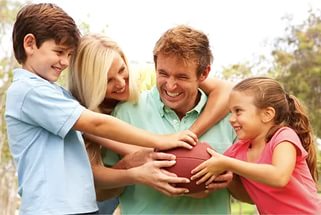 Уже с первых дней своей жизни ребенок начинает активно осваивать окружающий мир с его законами и правилами. Ему необходимо добыть, переработать и запомнить огромное количество познавательной информации, освоить правила взаимодействия людей друг с другом и т.п.Антон Семенович Макаренко подчеркивал, что зачастую происходит обременение детской памяти всевозможными правилами, которые часто ребенок не запоминает, а поэтому тут же забывает или пытается их очень неудачно соблюдать.Поэтому основная роль в привитии детям хороших привычек отводится родителям. И именно под руководством и наблюдением родителей должно происходить многократное повторение одного и того же действия до тех пор, пока дети не привыкнут это делать хорошо. Пользуясь этим методом, можно увидеть, соответствуют ли требования, предъявляемые ребенку, его способностям, и подходит ли ваш прием к природным данным ребенка.Современный ритм жизни не позволяет вам много времени свободно общаться со своим ребенком. Каждая свободная минута заполнена разговорами, заботами и хлопотами. И все-таки необходимо находить время для доступных форм проведения совместного отдыха с детьми.  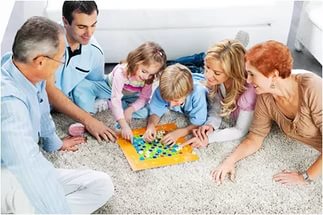 Возможные формы совместного отдыха родителей и детей.Как организовать совместный отдых, можно использовать следующие формы совместного отдыха родителей и детей:Совместная интеллектуальная деятельность: интеллектуальные семейные игры, разгадывание кроссвордов, ребусов, загадок. Совместная творческая деятельность: ребенок и родители вместе придумывают и создают какой-либо творческий проект – оформление поздравления родственникам, подготовка квартиры к празднику, выполнение каких-либо творческих работ. Совместная трудовая деятельность: уборка в квартире, посадка и уход за комнатными растениями, благоустройство территории вокруг своего дома, выполнение работ на приусадебном участке, уход за домашними животными. Совместная спортивная деятельность: посещение тренажерного зала, бассейна, спортивные занятия на стадионе всей семьей, лыжные семейные прогулки. Совместные подвижные, сюжетно-ролевые игры.  Игры – прекрасный источник информации о личности ребенка. В процессе игры нужно внимательно наблюдать за поведением ребенка. В игре можно увидеть, как ребенок от начала до конца игры последовательно идет к цели, боится, или не боится трудностей, может ли справиться с постигшей его неудачей, как справляется с проигрышем в игре.  Совместная деятельность родителей и их детей может осуществляться с помощью игры-труда, подвижных игр-состязаний, игр-театрализаций (разыгрывание литературных сюжетов, которые позволяют увидеть возможности ребенка для развития творчества, найти творческие решения поставленной игровой задачи. Главная задача взрослых в этой игре – поддерживать оригинальность детей, вовремя похвалить за что-то интересное.  Если все же возникает конфликтная ситуация, требующая наказания, то родителям нужно помнить: - наказание не должно быть постоянной практикой – это незамедлительная реакция на недопустимый поступок; - наказание должно быть коротким; - нужно быть последовательным: нельзя в одном случае наказать, а в другом – тот же самый поступок не заметить; - нельзя в качестве наказания прекращать разговаривать с ребенком; - ни одно наказание не должно нести своей целью унижение ребенка.  «Ребенок – это цветок, который нуждается в одобрении со стороны своих близких. Без похвал он чахнет и рискует не расцвести никогда». (Преображенская Е.) 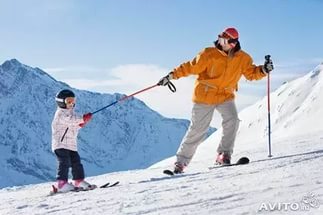 